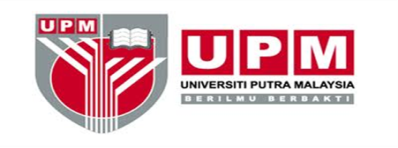 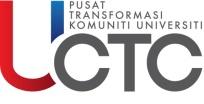 BORANG PERMOHONANSKIM GERAN PEMINDAHAN ILMU (KTGS JINM)PUSAT TRANSFORMASI KOMUNITI UNIVERSITI (UCTC), UPM(KNOWLEDGE TRANSFER GRANT SCHEME – KTGS JINM)PERMOHONAN PROJEK KOMUNITI  SEBARANG PERTANYAAN/MAKLUMAT TAMBAHAN BOLEH DIAJUKAN KEPADA:ANY QUERIES/ADDITIONAL INFORMATION CAN BE ADDRESSED TO THE:PengarahPusat Transformasi Komuniti Universiti (UCTC)Urusetia Skim Geran Pemindahan Ilmu (KTGS JINM)Universiti Putra Malaysia43400 UPM SerdangTel: 03-9769 1805/1847Email: uctc.ktgsjinm@upm.edu.myUntuk Kegunaan PejabatUntuk Kegunaan PejabatNo. Rujukan Projek Khidmat KomunitiAMAKLUMAT PROJEK / DETAILS OF PROJECTMAKLUMAT PROJEK / DETAILS OF PROJECTMAKLUMAT PROJEK / DETAILS OF PROJECTMAKLUMAT PROJEK / DETAILS OF PROJECTMAKLUMAT PROJEK / DETAILS OF PROJECTMAKLUMAT PROJEK / DETAILS OF PROJECTMAKLUMAT PROJEK / DETAILS OF PROJECTMAKLUMAT PROJEK / DETAILS OF PROJECTATAJUK PROJEK YANG DICADANGKAN:Title of proposed project:TAJUK PROJEK YANG DICADANGKAN:Title of proposed project:TAJUK PROJEK YANG DICADANGKAN:Title of proposed project:ATEMPOH MASA PROJEK (MAKSIMUM 12 BULAN):      Duration of this project      (Maximum 12 months):TEMPOH:Duration:TEMPOH:Duration:ATEMPOH MASA PROJEK (MAKSIMUM 12 BULAN):      Duration of this project      (Maximum 12 months):DARI:From:DARI:From:ATEMPOH MASA PROJEK (MAKSIMUM 12 BULAN):      Duration of this project      (Maximum 12 months):HINGGA:To:HINGGA:To:ABIDANG TUMPUAN UTAMA PERMOHONAN MENGIKUT KLUSTER (Sila tanda (/) pada kotak yang berkaitan) :Key Result Area of application by cluster (Please tick (/)) BIDANG TUMPUAN UTAMA PERMOHONAN MENGIKUT KLUSTER (Sila tanda (/) pada kotak yang berkaitan) :Key Result Area of application by cluster (Please tick (/)) BIDANG TUMPUAN UTAMA PERMOHONAN MENGIKUT KLUSTER (Sila tanda (/) pada kotak yang berkaitan) :Key Result Area of application by cluster (Please tick (/)) AJENIS PROGRAM KOMUNITI:Type of Community ProjectJENIS PROGRAM KOMUNITI:Type of Community ProjectJENIS PROGRAM KOMUNITI:Type of Community ProjectBCMAKLUMAT KETUA PROJEK /DETAILS OF PROJECT LEADERMAKLUMAT KETUA PROJEK /DETAILS OF PROJECT LEADERMAKLUMAT KETUA PROJEK /DETAILS OF PROJECT LEADERMAKLUMAT KETUA PROJEK /DETAILS OF PROJECT LEADERMAKLUMAT KETUA PROJEK /DETAILS OF PROJECT LEADERMAKLUMAT KETUA PROJEK /DETAILS OF PROJECT LEADERMAKLUMAT KETUA PROJEK /DETAILS OF PROJECT LEADERMAKLUMAT KETUA PROJEK /DETAILS OF PROJECT LEADERBCNAMA KETUA PROJEK:Name of project leader:NAMA KETUA PROJEK:Name of project leader:BCNO. KAD PENGENALAN/PASPOT:IC  No./Passport:NO. KAD PENGENALAN/PASPOT:IC  No./Passport:BCNO. STAF:Staf No.NO. STAF:Staf No.BCJAWATAN / GRED:Position::JAWATAN / GRED:Position::BCPTJ  (Sila nyatakan alamat penuh):PTJ.  Please provide full address:PTJ  (Sila nyatakan alamat penuh):PTJ.  Please provide full address:BCNO. TELEFON:Telephone no.NO. TELEFON:Telephone no.Pejabat: Office:Pejabat: Office:Pejabat: Office:Pejabat: Office:Telefon Bimbit:Mobile Phone:Telefon Bimbit:Mobile Phone:BCALAMAT E-MAIL:E-mail address:ALAMAT E-MAIL:E-mail address:BCTARIKH LANTIKAN JAWATAN SEKARANG:Appointment date to present postTARIKH LANTIKAN JAWATAN SEKARANG:Appointment date to present postBCTetap:Permanent:Tetap:Permanent:Kontrak (Nyatakan tarikh tamat kontrak):Contract (State contract expiry date):___________________________________________Kontrak (Nyatakan tarikh tamat kontrak):Contract (State contract expiry date):___________________________________________Kontrak (Nyatakan tarikh tamat kontrak):Contract (State contract expiry date):___________________________________________Kontrak (Nyatakan tarikh tamat kontrak):Contract (State contract expiry date):___________________________________________BCMAKLUMAT AKADEMIA LAIN:Details of other academia:MAKLUMAT AKADEMIA LAIN:Details of other academia:MAKLUMAT AKADEMIA LAIN:Details of other academia:MAKLUMAT AKADEMIA LAIN:Details of other academia:MAKLUMAT AKADEMIA LAIN:Details of other academia:MAKLUMAT AKADEMIA LAIN:Details of other academia:MAKLUMAT AKADEMIA LAIN:Details of other academia:MAKLUMAT AKADEMIA LAIN:Details of other academia:BCSila lampirkan C.V. setiap ahli projek lain mengikut format UPM  Please attach CV of each project member according to the following UPM formatSila lampirkan C.V. setiap ahli projek lain mengikut format UPM  Please attach CV of each project member according to the following UPM formatSila lampirkan C.V. setiap ahli projek lain mengikut format UPM  Please attach CV of each project member according to the following UPM formatSila lampirkan C.V. setiap ahli projek lain mengikut format UPM  Please attach CV of each project member according to the following UPM formatSila lampirkan C.V. setiap ahli projek lain mengikut format UPM  Please attach CV of each project member according to the following UPM formatSila lampirkan C.V. setiap ahli projek lain mengikut format UPM  Please attach CV of each project member according to the following UPM formatSila lampirkan C.V. setiap ahli projek lain mengikut format UPM  Please attach CV of each project member according to the following UPM formatSila lampirkan C.V. setiap ahli projek lain mengikut format UPM  Please attach CV of each project member according to the following UPM formatBCBCSENARAI PROJEK PENYELIDIKAN / PEMINDAHAN ILMU YANG AKTIF SEBAGAI KETUA/AHLI BERKAITAN DIJALANKAN DALAM TEMPOH 3 TAHUN* Sila guna lampiran tambahan jika perluSENARAI PROJEK PENYELIDIKAN / PEMINDAHAN ILMU YANG AKTIF SEBAGAI KETUA/AHLI BERKAITAN DIJALANKAN DALAM TEMPOH 3 TAHUN* Sila guna lampiran tambahan jika perluSENARAI PROJEK PENYELIDIKAN / PEMINDAHAN ILMU YANG AKTIF SEBAGAI KETUA/AHLI BERKAITAN DIJALANKAN DALAM TEMPOH 3 TAHUN* Sila guna lampiran tambahan jika perluSENARAI PROJEK PENYELIDIKAN / PEMINDAHAN ILMU YANG AKTIF SEBAGAI KETUA/AHLI BERKAITAN DIJALANKAN DALAM TEMPOH 3 TAHUN* Sila guna lampiran tambahan jika perluSENARAI PROJEK PENYELIDIKAN / PEMINDAHAN ILMU YANG AKTIF SEBAGAI KETUA/AHLI BERKAITAN DIJALANKAN DALAM TEMPOH 3 TAHUN* Sila guna lampiran tambahan jika perluSENARAI PROJEK PENYELIDIKAN / PEMINDAHAN ILMU YANG AKTIF SEBAGAI KETUA/AHLI BERKAITAN DIJALANKAN DALAM TEMPOH 3 TAHUN* Sila guna lampiran tambahan jika perluSENARAI PROJEK PENYELIDIKAN / PEMINDAHAN ILMU YANG AKTIF SEBAGAI KETUA/AHLI BERKAITAN DIJALANKAN DALAM TEMPOH 3 TAHUN* Sila guna lampiran tambahan jika perluSENARAI PROJEK PENYELIDIKAN / PEMINDAHAN ILMU YANG AKTIF SEBAGAI KETUA/AHLI BERKAITAN DIJALANKAN DALAM TEMPOH 3 TAHUN* Sila guna lampiran tambahan jika perluDMAKLUMAT KOMUNITI/Details of CommunityMAKLUMAT KOMUNITI/Details of CommunityMAKLUMAT KOMUNITI/Details of CommunityMAKLUMAT KOMUNITI/Details of CommunityMAKLUMAT KOMUNITI/Details of CommunityMAKLUMAT KOMUNITI/Details of CommunityMAKLUMAT KOMUNITI/Details of CommunityMAKLUMAT KOMUNITI/Details of CommunityDNAMA KOMUNITI/ORGANISASI:Name of community/organisation:NAMA KOMUNITI/ORGANISASI:Name of community/organisation:DALAMAT PENUH KAWASAN KOMUNITI/ORGANISASI:Community/Organisation area full address:ALAMAT PENUH KAWASAN KOMUNITI/ORGANISASI:Community/Organisation area full address:DNAMA KETUA KOMUNITI/ORGANISASI:Name of community/organisation leader:NAMA KETUA KOMUNITI/ORGANISASI:Name of community/organisation leader:DJENIS KOMUNITI/ORGANISASI:Type of community/organisation:JENIS KOMUNITI/ORGANISASI:Type of community/organisation:Masyarakat:Society:Masyarakat:Society:Masyarakat:Society:NGOs:NGOs:NGOs:NGOs:Organisasi:Organization:DBIL. AHLI DALAM KOMUNITI/ORGANISASI:No. of members in community/organisation:BIL. AHLI DALAM KOMUNITI/ORGANISASI:No. of members in community/organisation:DMAKLUMAT PERHUBUNGAN:Contact person:NAMA:Name:DMAKLUMAT PERHUBUNGAN:Contact person:JAWATAN:Designation:DMAKLUMAT PERHUBUNGAN:Contact person:NO. TELEFON PEJABAT:Office telephone no.:DMAKLUMAT PERHUBUNGAN:Contact person:NO. TELEFON BIMBIT:Handphone no.:DBUKTI KERJASAMA UNIVERSITI-KOMUNITI/ORGANISASI (Surat penerimaan):Proof of collaboration University-Community/NGOs/Organisation (Letter of Acceptance):BUKTI KERJASAMA UNIVERSITI-KOMUNITI/ORGANISASI (Surat penerimaan):Proof of collaboration University-Community/NGOs/Organisation (Letter of Acceptance):DBUKTI KERJASAMA UNIVERSITI-KOMUNITI/ORGANISASI (Surat penerimaan):Proof of collaboration University-Community/NGOs/Organisation (Letter of Acceptance):BUKTI KERJASAMA UNIVERSITI-KOMUNITI/ORGANISASI (Surat penerimaan):Proof of collaboration University-Community/NGOs/Organisation (Letter of Acceptance):* Sila sertakan salinan bukti kerjasasama Universiti-Komuniti* Sila sertakan salinan bukti kerjasasama Universiti-Komuniti* Sila sertakan salinan bukti kerjasasama Universiti-Komuniti* Sila sertakan salinan bukti kerjasasama Universiti-Komuniti* Sila sertakan salinan bukti kerjasasama Universiti-Komuniti* Sila sertakan salinan bukti kerjasasama Universiti-KomunitiDJUMLAH SUMBANGAN KEWANGAN KEPADA PROJEK (RM):Amount of monetary contribution to the project (RM):JUMLAH SUMBANGAN KEWANGAN KEPADA PROJEK (RM):Amount of monetary contribution to the project (RM):DSUMBANGAN BUKAN KEWANGAN KEPADA PROJEK:Amount of non-monetary contribution to the project (RM):SUMBANGAN BUKAN KEWANGAN KEPADA PROJEK:Amount of non-monetary contribution to the project (RM):1.1.1.1.1.1.DSUMBANGAN BUKAN KEWANGAN KEPADA PROJEK:Amount of non-monetary contribution to the project (RM):SUMBANGAN BUKAN KEWANGAN KEPADA PROJEK:Amount of non-monetary contribution to the project (RM):2.2.2.2.2.2.DSUMBANGAN BUKAN KEWANGAN KEPADA PROJEK:Amount of non-monetary contribution to the project (RM):SUMBANGAN BUKAN KEWANGAN KEPADA PROJEK:Amount of non-monetary contribution to the project (RM):3.3.3.3.3.3.DSUMBANGAN BUKAN KEWANGAN KEPADA PROJEK:Amount of non-monetary contribution to the project (RM):SUMBANGAN BUKAN KEWANGAN KEPADA PROJEK:Amount of non-monetary contribution to the project (RM):                                               * Sila guna lampiran tambahan jika perlu                                               * Sila guna lampiran tambahan jika perlu                                               * Sila guna lampiran tambahan jika perlu                                               * Sila guna lampiran tambahan jika perlu                                               * Sila guna lampiran tambahan jika perlu                                               * Sila guna lampiran tambahan jika perluEPERNYATAAN RINGKAS PERMASALAHAN KOMUNITI BERKAITAN DENGAN PROJEK:Summary of community problem statement related to project:PERNYATAAN RINGKAS PERMASALAHAN KOMUNITI BERKAITAN DENGAN PROJEK:Summary of community problem statement related to project:PERNYATAAN RINGKAS PERMASALAHAN KOMUNITI BERKAITAN DENGAN PROJEK:Summary of community problem statement related to project:PERNYATAAN RINGKAS PERMASALAHAN KOMUNITI BERKAITAN DENGAN PROJEK:Summary of community problem statement related to project:PERNYATAAN RINGKAS PERMASALAHAN KOMUNITI BERKAITAN DENGAN PROJEK:Summary of community problem statement related to project:PERNYATAAN RINGKAS PERMASALAHAN KOMUNITI BERKAITAN DENGAN PROJEK:Summary of community problem statement related to project:PERNYATAAN RINGKAS PERMASALAHAN KOMUNITI BERKAITAN DENGAN PROJEK:Summary of community problem statement related to project:PERNYATAAN RINGKAS PERMASALAHAN KOMUNITI BERKAITAN DENGAN PROJEK:Summary of community problem statement related to project:E* Sila guna lampiran tambahan jika perlu* Sila guna lampiran tambahan jika perlu* Sila guna lampiran tambahan jika perlu* Sila guna lampiran tambahan jika perlu* Sila guna lampiran tambahan jika perlu* Sila guna lampiran tambahan jika perlu* Sila guna lampiran tambahan jika perlu* Sila guna lampiran tambahan jika perluFCADANGAN PROJEK/ Proposed ProjectCADANGAN PROJEK/ Proposed ProjectCADANGAN PROJEK/ Proposed ProjectCADANGAN PROJEK/ Proposed ProjectCADANGAN PROJEK/ Proposed ProjectCADANGAN PROJEK/ Proposed ProjectCADANGAN PROJEK/ Proposed ProjectCADANGAN PROJEK/ Proposed ProjectFPENERANGAN RINGKAS KESELURUHAN PROJEK (ILMU YANG DIPINDAHKAN) Brief of Programme PENERANGAN RINGKAS KESELURUHAN PROJEK (ILMU YANG DIPINDAHKAN) Brief of Programme PENERANGAN RINGKAS KESELURUHAN PROJEK (ILMU YANG DIPINDAHKAN) Brief of Programme PENERANGAN RINGKAS KESELURUHAN PROJEK (ILMU YANG DIPINDAHKAN) Brief of Programme PENERANGAN RINGKAS KESELURUHAN PROJEK (ILMU YANG DIPINDAHKAN) Brief of Programme PENERANGAN RINGKAS KESELURUHAN PROJEK (ILMU YANG DIPINDAHKAN) Brief of Programme PENERANGAN RINGKAS KESELURUHAN PROJEK (ILMU YANG DIPINDAHKAN) Brief of Programme PENERANGAN RINGKAS KESELURUHAN PROJEK (ILMU YANG DIPINDAHKAN) Brief of Programme FFRINGKASAN CADANGAN EKSEKUTIF PROJEK (MELIPUTI LATAR BELAKANG PROJEK, PERMASALAHAN, KAEDAH PERLAKSANAAN PROJEK, OBJEKTIF DAN JANGKAAN HASIL PROJEK)Executive Summary of Project Proposal  (Please include the background of project, problem statements, objectives, project methodology and expected outcomes from the project)RINGKASAN CADANGAN EKSEKUTIF PROJEK (MELIPUTI LATAR BELAKANG PROJEK, PERMASALAHAN, KAEDAH PERLAKSANAAN PROJEK, OBJEKTIF DAN JANGKAAN HASIL PROJEK)Executive Summary of Project Proposal  (Please include the background of project, problem statements, objectives, project methodology and expected outcomes from the project)RINGKASAN CADANGAN EKSEKUTIF PROJEK (MELIPUTI LATAR BELAKANG PROJEK, PERMASALAHAN, KAEDAH PERLAKSANAAN PROJEK, OBJEKTIF DAN JANGKAAN HASIL PROJEK)Executive Summary of Project Proposal  (Please include the background of project, problem statements, objectives, project methodology and expected outcomes from the project)RINGKASAN CADANGAN EKSEKUTIF PROJEK (MELIPUTI LATAR BELAKANG PROJEK, PERMASALAHAN, KAEDAH PERLAKSANAAN PROJEK, OBJEKTIF DAN JANGKAAN HASIL PROJEK)Executive Summary of Project Proposal  (Please include the background of project, problem statements, objectives, project methodology and expected outcomes from the project)RINGKASAN CADANGAN EKSEKUTIF PROJEK (MELIPUTI LATAR BELAKANG PROJEK, PERMASALAHAN, KAEDAH PERLAKSANAAN PROJEK, OBJEKTIF DAN JANGKAAN HASIL PROJEK)Executive Summary of Project Proposal  (Please include the background of project, problem statements, objectives, project methodology and expected outcomes from the project)RINGKASAN CADANGAN EKSEKUTIF PROJEK (MELIPUTI LATAR BELAKANG PROJEK, PERMASALAHAN, KAEDAH PERLAKSANAAN PROJEK, OBJEKTIF DAN JANGKAAN HASIL PROJEK)Executive Summary of Project Proposal  (Please include the background of project, problem statements, objectives, project methodology and expected outcomes from the project)RINGKASAN CADANGAN EKSEKUTIF PROJEK (MELIPUTI LATAR BELAKANG PROJEK, PERMASALAHAN, KAEDAH PERLAKSANAAN PROJEK, OBJEKTIF DAN JANGKAAN HASIL PROJEK)Executive Summary of Project Proposal  (Please include the background of project, problem statements, objectives, project methodology and expected outcomes from the project)RINGKASAN CADANGAN EKSEKUTIF PROJEK (MELIPUTI LATAR BELAKANG PROJEK, PERMASALAHAN, KAEDAH PERLAKSANAAN PROJEK, OBJEKTIF DAN JANGKAAN HASIL PROJEK)Executive Summary of Project Proposal  (Please include the background of project, problem statements, objectives, project methodology and expected outcomes from the project)F       Latar Belakang Projek:               Background of project:2.	Permasalahan:                Problem statements:3.	Objektif :               Objectives:4.	Kaedah Perlaksanaan Projek:                Project methodology:Deskripsi Metodologi               Methodology descriptionii.            Carta Alir Aktiviti Projek (Sila lampirkan)               Project activity flow chart (please provide as appendix)iii.	Carta Gantt Aktiviti Projek (Sila lampirkan)                Project activity Gantt chart (please provide as appendix)iv.	Milestones &Tarikh (Sila lampirkan)                Milestones &Tarikh (please provide as appendix)5.	Jangkaan Hasil:                Expected outcome:6.	Impak Projek                Project Impact:7.	Jenis Ilmu Yang Akan Dipindahkan:               Type of knowledge to be transferred:       Latar Belakang Projek:               Background of project:2.	Permasalahan:                Problem statements:3.	Objektif :               Objectives:4.	Kaedah Perlaksanaan Projek:                Project methodology:Deskripsi Metodologi               Methodology descriptionii.            Carta Alir Aktiviti Projek (Sila lampirkan)               Project activity flow chart (please provide as appendix)iii.	Carta Gantt Aktiviti Projek (Sila lampirkan)                Project activity Gantt chart (please provide as appendix)iv.	Milestones &Tarikh (Sila lampirkan)                Milestones &Tarikh (please provide as appendix)5.	Jangkaan Hasil:                Expected outcome:6.	Impak Projek                Project Impact:7.	Jenis Ilmu Yang Akan Dipindahkan:               Type of knowledge to be transferred:       Latar Belakang Projek:               Background of project:2.	Permasalahan:                Problem statements:3.	Objektif :               Objectives:4.	Kaedah Perlaksanaan Projek:                Project methodology:Deskripsi Metodologi               Methodology descriptionii.            Carta Alir Aktiviti Projek (Sila lampirkan)               Project activity flow chart (please provide as appendix)iii.	Carta Gantt Aktiviti Projek (Sila lampirkan)                Project activity Gantt chart (please provide as appendix)iv.	Milestones &Tarikh (Sila lampirkan)                Milestones &Tarikh (please provide as appendix)5.	Jangkaan Hasil:                Expected outcome:6.	Impak Projek                Project Impact:7.	Jenis Ilmu Yang Akan Dipindahkan:               Type of knowledge to be transferred:       Latar Belakang Projek:               Background of project:2.	Permasalahan:                Problem statements:3.	Objektif :               Objectives:4.	Kaedah Perlaksanaan Projek:                Project methodology:Deskripsi Metodologi               Methodology descriptionii.            Carta Alir Aktiviti Projek (Sila lampirkan)               Project activity flow chart (please provide as appendix)iii.	Carta Gantt Aktiviti Projek (Sila lampirkan)                Project activity Gantt chart (please provide as appendix)iv.	Milestones &Tarikh (Sila lampirkan)                Milestones &Tarikh (please provide as appendix)5.	Jangkaan Hasil:                Expected outcome:6.	Impak Projek                Project Impact:7.	Jenis Ilmu Yang Akan Dipindahkan:               Type of knowledge to be transferred:       Latar Belakang Projek:               Background of project:2.	Permasalahan:                Problem statements:3.	Objektif :               Objectives:4.	Kaedah Perlaksanaan Projek:                Project methodology:Deskripsi Metodologi               Methodology descriptionii.            Carta Alir Aktiviti Projek (Sila lampirkan)               Project activity flow chart (please provide as appendix)iii.	Carta Gantt Aktiviti Projek (Sila lampirkan)                Project activity Gantt chart (please provide as appendix)iv.	Milestones &Tarikh (Sila lampirkan)                Milestones &Tarikh (please provide as appendix)5.	Jangkaan Hasil:                Expected outcome:6.	Impak Projek                Project Impact:7.	Jenis Ilmu Yang Akan Dipindahkan:               Type of knowledge to be transferred:       Latar Belakang Projek:               Background of project:2.	Permasalahan:                Problem statements:3.	Objektif :               Objectives:4.	Kaedah Perlaksanaan Projek:                Project methodology:Deskripsi Metodologi               Methodology descriptionii.            Carta Alir Aktiviti Projek (Sila lampirkan)               Project activity flow chart (please provide as appendix)iii.	Carta Gantt Aktiviti Projek (Sila lampirkan)                Project activity Gantt chart (please provide as appendix)iv.	Milestones &Tarikh (Sila lampirkan)                Milestones &Tarikh (please provide as appendix)5.	Jangkaan Hasil:                Expected outcome:6.	Impak Projek                Project Impact:7.	Jenis Ilmu Yang Akan Dipindahkan:               Type of knowledge to be transferred:       Latar Belakang Projek:               Background of project:2.	Permasalahan:                Problem statements:3.	Objektif :               Objectives:4.	Kaedah Perlaksanaan Projek:                Project methodology:Deskripsi Metodologi               Methodology descriptionii.            Carta Alir Aktiviti Projek (Sila lampirkan)               Project activity flow chart (please provide as appendix)iii.	Carta Gantt Aktiviti Projek (Sila lampirkan)                Project activity Gantt chart (please provide as appendix)iv.	Milestones &Tarikh (Sila lampirkan)                Milestones &Tarikh (please provide as appendix)5.	Jangkaan Hasil:                Expected outcome:6.	Impak Projek                Project Impact:7.	Jenis Ilmu Yang Akan Dipindahkan:               Type of knowledge to be transferred:       Latar Belakang Projek:               Background of project:2.	Permasalahan:                Problem statements:3.	Objektif :               Objectives:4.	Kaedah Perlaksanaan Projek:                Project methodology:Deskripsi Metodologi               Methodology descriptionii.            Carta Alir Aktiviti Projek (Sila lampirkan)               Project activity flow chart (please provide as appendix)iii.	Carta Gantt Aktiviti Projek (Sila lampirkan)                Project activity Gantt chart (please provide as appendix)iv.	Milestones &Tarikh (Sila lampirkan)                Milestones &Tarikh (please provide as appendix)5.	Jangkaan Hasil:                Expected outcome:6.	Impak Projek                Project Impact:7.	Jenis Ilmu Yang Akan Dipindahkan:               Type of knowledge to be transferred:GBELANJAWAN/ BudgetBELANJAWAN/ BudgetBELANJAWAN/ BudgetBELANJAWAN/ BudgetBELANJAWAN/ BudgetBELANJAWAN/ BudgetBELANJAWAN/ BudgetBELANJAWAN/ BudgetHAKUAN PEMOHON / Declaration by applicantAKUAN PEMOHON / Declaration by applicantAKUAN PEMOHON / Declaration by applicantAKUAN PEMOHON / Declaration by applicantAKUAN PEMOHON / Declaration by applicantAKUAN PEMOHON / Declaration by applicantAKUAN PEMOHON / Declaration by applicantAKUAN PEMOHON / Declaration by applicantHSemua maklumat yang diisi adalah benar, UCTC UPM berhak menolak permohonan atau  membatalkan tawaran pada bila-  bila masa sekiranya keterangan yang dikemukakan adalah tidak benar.               All information stated here is true, UCTC UPM has the right to reject or to cancel the offer without prior notice if there is any               inaccurate information given.                Permohonan projek ini juga dikemukakan untuk memohon peruntukan geran projek  dari (nama geran dan jumlah dana              Application of this project is also presented for other research grant/s (grant’s name and total amount)Tarikh :                                                                      Tandatangan Pemohon :   ___________________________Date :                                                                         Applicant’s Signature:  Semua maklumat yang diisi adalah benar, UCTC UPM berhak menolak permohonan atau  membatalkan tawaran pada bila-  bila masa sekiranya keterangan yang dikemukakan adalah tidak benar.               All information stated here is true, UCTC UPM has the right to reject or to cancel the offer without prior notice if there is any               inaccurate information given.                Permohonan projek ini juga dikemukakan untuk memohon peruntukan geran projek  dari (nama geran dan jumlah dana              Application of this project is also presented for other research grant/s (grant’s name and total amount)Tarikh :                                                                      Tandatangan Pemohon :   ___________________________Date :                                                                         Applicant’s Signature:  Semua maklumat yang diisi adalah benar, UCTC UPM berhak menolak permohonan atau  membatalkan tawaran pada bila-  bila masa sekiranya keterangan yang dikemukakan adalah tidak benar.               All information stated here is true, UCTC UPM has the right to reject or to cancel the offer without prior notice if there is any               inaccurate information given.                Permohonan projek ini juga dikemukakan untuk memohon peruntukan geran projek  dari (nama geran dan jumlah dana              Application of this project is also presented for other research grant/s (grant’s name and total amount)Tarikh :                                                                      Tandatangan Pemohon :   ___________________________Date :                                                                         Applicant’s Signature:  Semua maklumat yang diisi adalah benar, UCTC UPM berhak menolak permohonan atau  membatalkan tawaran pada bila-  bila masa sekiranya keterangan yang dikemukakan adalah tidak benar.               All information stated here is true, UCTC UPM has the right to reject or to cancel the offer without prior notice if there is any               inaccurate information given.                Permohonan projek ini juga dikemukakan untuk memohon peruntukan geran projek  dari (nama geran dan jumlah dana              Application of this project is also presented for other research grant/s (grant’s name and total amount)Tarikh :                                                                      Tandatangan Pemohon :   ___________________________Date :                                                                         Applicant’s Signature:  Semua maklumat yang diisi adalah benar, UCTC UPM berhak menolak permohonan atau  membatalkan tawaran pada bila-  bila masa sekiranya keterangan yang dikemukakan adalah tidak benar.               All information stated here is true, UCTC UPM has the right to reject or to cancel the offer without prior notice if there is any               inaccurate information given.                Permohonan projek ini juga dikemukakan untuk memohon peruntukan geran projek  dari (nama geran dan jumlah dana              Application of this project is also presented for other research grant/s (grant’s name and total amount)Tarikh :                                                                      Tandatangan Pemohon :   ___________________________Date :                                                                         Applicant’s Signature:  Semua maklumat yang diisi adalah benar, UCTC UPM berhak menolak permohonan atau  membatalkan tawaran pada bila-  bila masa sekiranya keterangan yang dikemukakan adalah tidak benar.               All information stated here is true, UCTC UPM has the right to reject or to cancel the offer without prior notice if there is any               inaccurate information given.                Permohonan projek ini juga dikemukakan untuk memohon peruntukan geran projek  dari (nama geran dan jumlah dana              Application of this project is also presented for other research grant/s (grant’s name and total amount)Tarikh :                                                                      Tandatangan Pemohon :   ___________________________Date :                                                                         Applicant’s Signature:  Semua maklumat yang diisi adalah benar, UCTC UPM berhak menolak permohonan atau  membatalkan tawaran pada bila-  bila masa sekiranya keterangan yang dikemukakan adalah tidak benar.               All information stated here is true, UCTC UPM has the right to reject or to cancel the offer without prior notice if there is any               inaccurate information given.                Permohonan projek ini juga dikemukakan untuk memohon peruntukan geran projek  dari (nama geran dan jumlah dana              Application of this project is also presented for other research grant/s (grant’s name and total amount)Tarikh :                                                                      Tandatangan Pemohon :   ___________________________Date :                                                                         Applicant’s Signature:  Semua maklumat yang diisi adalah benar, UCTC UPM berhak menolak permohonan atau  membatalkan tawaran pada bila-  bila masa sekiranya keterangan yang dikemukakan adalah tidak benar.               All information stated here is true, UCTC UPM has the right to reject or to cancel the offer without prior notice if there is any               inaccurate information given.                Permohonan projek ini juga dikemukakan untuk memohon peruntukan geran projek  dari (nama geran dan jumlah dana              Application of this project is also presented for other research grant/s (grant’s name and total amount)Tarikh :                                                                      Tandatangan Pemohon :   ___________________________Date :                                                                         Applicant’s Signature:  IAKUAN WAKIL KOMUNITI/Declaration by community representativeAKUAN WAKIL KOMUNITI/Declaration by community representativeAKUAN WAKIL KOMUNITI/Declaration by community representativeAKUAN WAKIL KOMUNITI/Declaration by community representativeAKUAN WAKIL KOMUNITI/Declaration by community representativeAKUAN WAKIL KOMUNITI/Declaration by community representativeAKUAN WAKIL KOMUNITI/Declaration by community representativeAKUAN WAKIL KOMUNITI/Declaration by community representativeISemua maklumat yang dinyatakan di sini adalah benar dan kami bersetuju untuk memberikan komitmen dan  kerjasama dalam menjayakan projek ini.               All information stated here is true and we submit our commitment of cooperation for this project.Kami mengaku bahawa tidak ada projek yang serupa telah diajukan di bawah skim geran yang sama untuk IPTA lain               We attest that no similar project has been submitted under the same grant scheme to other IPTA.Tarikh :                                                                      Tandatangan Ketua Komuniti/organisasi    :   _____________________Date :                                                                         Community/organisation Representative’s Signature : Semua maklumat yang dinyatakan di sini adalah benar dan kami bersetuju untuk memberikan komitmen dan  kerjasama dalam menjayakan projek ini.               All information stated here is true and we submit our commitment of cooperation for this project.Kami mengaku bahawa tidak ada projek yang serupa telah diajukan di bawah skim geran yang sama untuk IPTA lain               We attest that no similar project has been submitted under the same grant scheme to other IPTA.Tarikh :                                                                      Tandatangan Ketua Komuniti/organisasi    :   _____________________Date :                                                                         Community/organisation Representative’s Signature : Semua maklumat yang dinyatakan di sini adalah benar dan kami bersetuju untuk memberikan komitmen dan  kerjasama dalam menjayakan projek ini.               All information stated here is true and we submit our commitment of cooperation for this project.Kami mengaku bahawa tidak ada projek yang serupa telah diajukan di bawah skim geran yang sama untuk IPTA lain               We attest that no similar project has been submitted under the same grant scheme to other IPTA.Tarikh :                                                                      Tandatangan Ketua Komuniti/organisasi    :   _____________________Date :                                                                         Community/organisation Representative’s Signature : Semua maklumat yang dinyatakan di sini adalah benar dan kami bersetuju untuk memberikan komitmen dan  kerjasama dalam menjayakan projek ini.               All information stated here is true and we submit our commitment of cooperation for this project.Kami mengaku bahawa tidak ada projek yang serupa telah diajukan di bawah skim geran yang sama untuk IPTA lain               We attest that no similar project has been submitted under the same grant scheme to other IPTA.Tarikh :                                                                      Tandatangan Ketua Komuniti/organisasi    :   _____________________Date :                                                                         Community/organisation Representative’s Signature : Semua maklumat yang dinyatakan di sini adalah benar dan kami bersetuju untuk memberikan komitmen dan  kerjasama dalam menjayakan projek ini.               All information stated here is true and we submit our commitment of cooperation for this project.Kami mengaku bahawa tidak ada projek yang serupa telah diajukan di bawah skim geran yang sama untuk IPTA lain               We attest that no similar project has been submitted under the same grant scheme to other IPTA.Tarikh :                                                                      Tandatangan Ketua Komuniti/organisasi    :   _____________________Date :                                                                         Community/organisation Representative’s Signature : Semua maklumat yang dinyatakan di sini adalah benar dan kami bersetuju untuk memberikan komitmen dan  kerjasama dalam menjayakan projek ini.               All information stated here is true and we submit our commitment of cooperation for this project.Kami mengaku bahawa tidak ada projek yang serupa telah diajukan di bawah skim geran yang sama untuk IPTA lain               We attest that no similar project has been submitted under the same grant scheme to other IPTA.Tarikh :                                                                      Tandatangan Ketua Komuniti/organisasi    :   _____________________Date :                                                                         Community/organisation Representative’s Signature : Semua maklumat yang dinyatakan di sini adalah benar dan kami bersetuju untuk memberikan komitmen dan  kerjasama dalam menjayakan projek ini.               All information stated here is true and we submit our commitment of cooperation for this project.Kami mengaku bahawa tidak ada projek yang serupa telah diajukan di bawah skim geran yang sama untuk IPTA lain               We attest that no similar project has been submitted under the same grant scheme to other IPTA.Tarikh :                                                                      Tandatangan Ketua Komuniti/organisasi    :   _____________________Date :                                                                         Community/organisation Representative’s Signature : Semua maklumat yang dinyatakan di sini adalah benar dan kami bersetuju untuk memberikan komitmen dan  kerjasama dalam menjayakan projek ini.               All information stated here is true and we submit our commitment of cooperation for this project.Kami mengaku bahawa tidak ada projek yang serupa telah diajukan di bawah skim geran yang sama untuk IPTA lain               We attest that no similar project has been submitted under the same grant scheme to other IPTA.Tarikh :                                                                      Tandatangan Ketua Komuniti/organisasi    :   _____________________Date :                                                                         Community/organisation Representative’s Signature : JAKUAN KETUA PTJ BERTANGGUNGJAWABDeclaration by responsible / DirectorAKUAN KETUA PTJ BERTANGGUNGJAWABDeclaration by responsible / DirectorAKUAN KETUA PTJ BERTANGGUNGJAWABDeclaration by responsible / DirectorAKUAN KETUA PTJ BERTANGGUNGJAWABDeclaration by responsible / DirectorAKUAN KETUA PTJ BERTANGGUNGJAWABDeclaration by responsible / DirectorAKUAN KETUA PTJ BERTANGGUNGJAWABDeclaration by responsible / DirectorAKUAN KETUA PTJ BERTANGGUNGJAWABDeclaration by responsible / DirectorAKUAN KETUA PTJ BERTANGGUNGJAWABDeclaration by responsible / DirectorJDiperakukan:Recommended:                                 A. Disokong                                  Recommended                                                                                  B. Tidak Disokong (Sila Nyatakan Sebab)                                    Not Recommended (Please specify reason)                  Ulasan:Comments:--------------------------------------------------------------------------------------------------------------------------------------------------------------------------------------------------------------------------------------------------------------------------------------------------------------------------------------------------------------------------------------Nama:                                                                                          Tandatangan: Name:                                                                                          Signature:Tarikh: Date:Diperakukan:Recommended:                                 A. Disokong                                  Recommended                                                                                  B. Tidak Disokong (Sila Nyatakan Sebab)                                    Not Recommended (Please specify reason)                  Ulasan:Comments:--------------------------------------------------------------------------------------------------------------------------------------------------------------------------------------------------------------------------------------------------------------------------------------------------------------------------------------------------------------------------------------Nama:                                                                                          Tandatangan: Name:                                                                                          Signature:Tarikh: Date:Diperakukan:Recommended:                                 A. Disokong                                  Recommended                                                                                  B. Tidak Disokong (Sila Nyatakan Sebab)                                    Not Recommended (Please specify reason)                  Ulasan:Comments:--------------------------------------------------------------------------------------------------------------------------------------------------------------------------------------------------------------------------------------------------------------------------------------------------------------------------------------------------------------------------------------Nama:                                                                                          Tandatangan: Name:                                                                                          Signature:Tarikh: Date:Diperakukan:Recommended:                                 A. Disokong                                  Recommended                                                                                  B. Tidak Disokong (Sila Nyatakan Sebab)                                    Not Recommended (Please specify reason)                  Ulasan:Comments:--------------------------------------------------------------------------------------------------------------------------------------------------------------------------------------------------------------------------------------------------------------------------------------------------------------------------------------------------------------------------------------Nama:                                                                                          Tandatangan: Name:                                                                                          Signature:Tarikh: Date:Diperakukan:Recommended:                                 A. Disokong                                  Recommended                                                                                  B. Tidak Disokong (Sila Nyatakan Sebab)                                    Not Recommended (Please specify reason)                  Ulasan:Comments:--------------------------------------------------------------------------------------------------------------------------------------------------------------------------------------------------------------------------------------------------------------------------------------------------------------------------------------------------------------------------------------Nama:                                                                                          Tandatangan: Name:                                                                                          Signature:Tarikh: Date:Diperakukan:Recommended:                                 A. Disokong                                  Recommended                                                                                  B. Tidak Disokong (Sila Nyatakan Sebab)                                    Not Recommended (Please specify reason)                  Ulasan:Comments:--------------------------------------------------------------------------------------------------------------------------------------------------------------------------------------------------------------------------------------------------------------------------------------------------------------------------------------------------------------------------------------Nama:                                                                                          Tandatangan: Name:                                                                                          Signature:Tarikh: Date:Diperakukan:Recommended:                                 A. Disokong                                  Recommended                                                                                  B. Tidak Disokong (Sila Nyatakan Sebab)                                    Not Recommended (Please specify reason)                  Ulasan:Comments:--------------------------------------------------------------------------------------------------------------------------------------------------------------------------------------------------------------------------------------------------------------------------------------------------------------------------------------------------------------------------------------Nama:                                                                                          Tandatangan: Name:                                                                                          Signature:Tarikh: Date:Diperakukan:Recommended:                                 A. Disokong                                  Recommended                                                                                  B. Tidak Disokong (Sila Nyatakan Sebab)                                    Not Recommended (Please specify reason)                  Ulasan:Comments:--------------------------------------------------------------------------------------------------------------------------------------------------------------------------------------------------------------------------------------------------------------------------------------------------------------------------------------------------------------------------------------Nama:                                                                                          Tandatangan: Name:                                                                                          Signature:Tarikh: Date: